Du kan söka pengarDu som har intellektuell funktionsnedsättning / utvecklingsstörning och är medlem i vår FUB-förening kan söka pengar från fonden till minne av Gertrud och Lennart Olson samt Aina och Torsten Ekelund.Du kan söka pengar till studier, rekreation eller ferievistelse, till exempel semesterresor och andra resor.Fonden betalar ut 10 000 kr om året.Ansökan om pengar ska vara inne senast 15 mars om pengarna ska betalas ut under våren eller sommaren. Om du vill söka pengar som kan betalas ut under hösten eller vinternska ansökan vara inne senast 15 augusti.På ansökan ska det stå vad du vill använda pengarna till.Om du vet hur mycket pengar du vill söka ska det också stå.Vi behöver också få ditt namn, din adress och ditt kontonummeroch helst telefonnummer till dig och din gode man, om du har någon.Ansökan ska skickas till: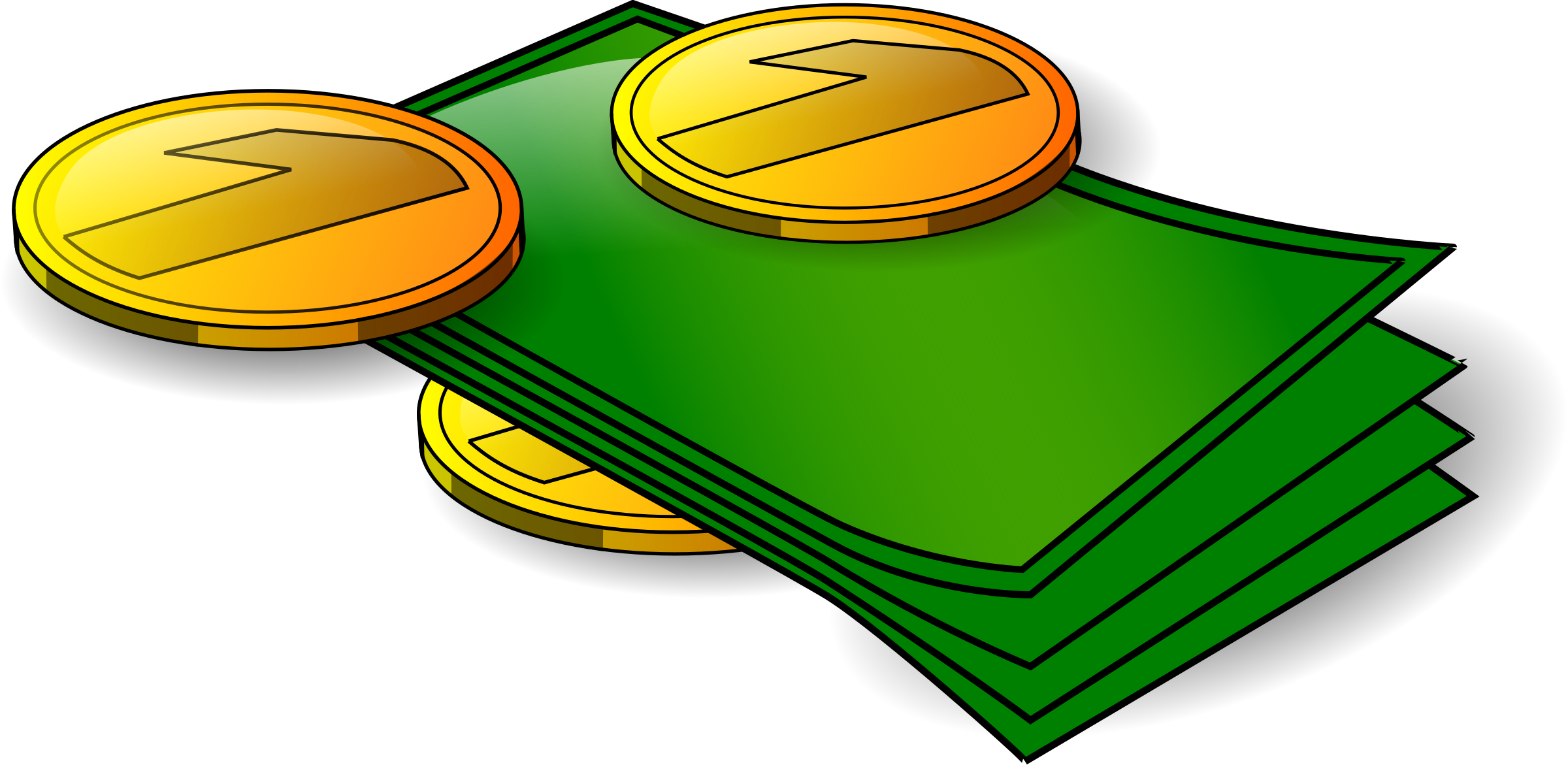 FondstyrelsenFUB Karlstad med omnejdNorra Kyrkogatan 4652 24 KARLSTADE-post: info@fubkarlstad.seHälsningarFUB Karlstad med omnejd